Sprawozdanie cząstkowe z realizacji zadania Głosuj świadomie!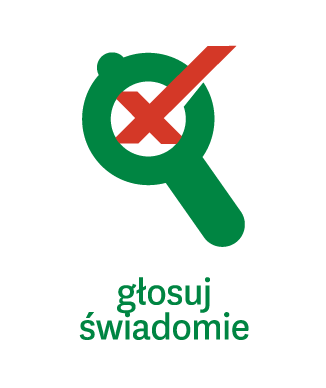 Akcja Masz Głos, Masz Wybór(do 30.06.2014)Nazwa organizacji / grupy: …………………………………………Miejscowość i województwo: ………………………………………Zespół: ile osób zajmuje się realizacją zadania w Waszej gminie? Kontakt z mieszkańcami, władzami i ew. kandydatami. Prosimy o opisanie wszystkich działań, które podjęliście aby informować o zadaniu Głosuj świadomie!, (np. spotkania z mieszkańcami, w których uczestniczyliście, przeprowadzone sondy i ankiety, spotkania z przedstawicielami władz, rozmowy telefoniczne, korespondencja e-mail).Praca nad pytaniami do kandydatów. Czy Wasza grupa zaczęła już pracować nad pytaniami do kandydatów? Z jakich korzystacie źródeł? Jakie tematy planujecie poruszyć?Inne działania. Czy podejmowaliście inne działania związane ze świadomym głosowaniem lub prowadziliście kampanię profrekwencyjną (np. przed wyborami do Parlamentu Europejskiego)? Opiszcie je krótko.Dalsze działania – Wasze pomysły i plany.Czy planujecie spotkać się z mieszkańcami Waszej gminy i włączyć ich w przygotowanie pytań do kandydatów? Kiedy? W jakiej formie?Jakie macie pomysły na rozpowszechnianie informacji o kandydatach wśród mieszkańców? Z jakich form planujecie skorzystać? (np. organizacja debaty, internet, lokalne media, itp.)Inne informacje, które chcielibyście dołączyć do sprawozdania.